Załącznik nr 6do PLANU OCHRONY ZABYTKÓW NIERUCHOMYCHNA WYPADEK KONFLIKTU ZBROJNEGO I SYTUACJI KRYZYSOWYCH…………………………………………………………………………..                                                                                                                                                                                                                                                   (nazwa jednostki organizacyjnej)Szkic szczegółowy zabytku  …………………………………..…………………………………………………………..                                                                                                                                                              (nazwa obiektu)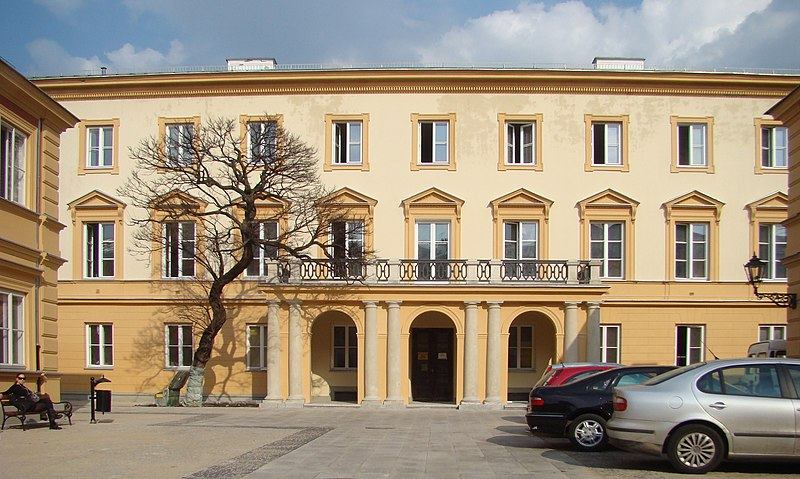 Rys. 1 Fotografia str. zachodniej zabytku 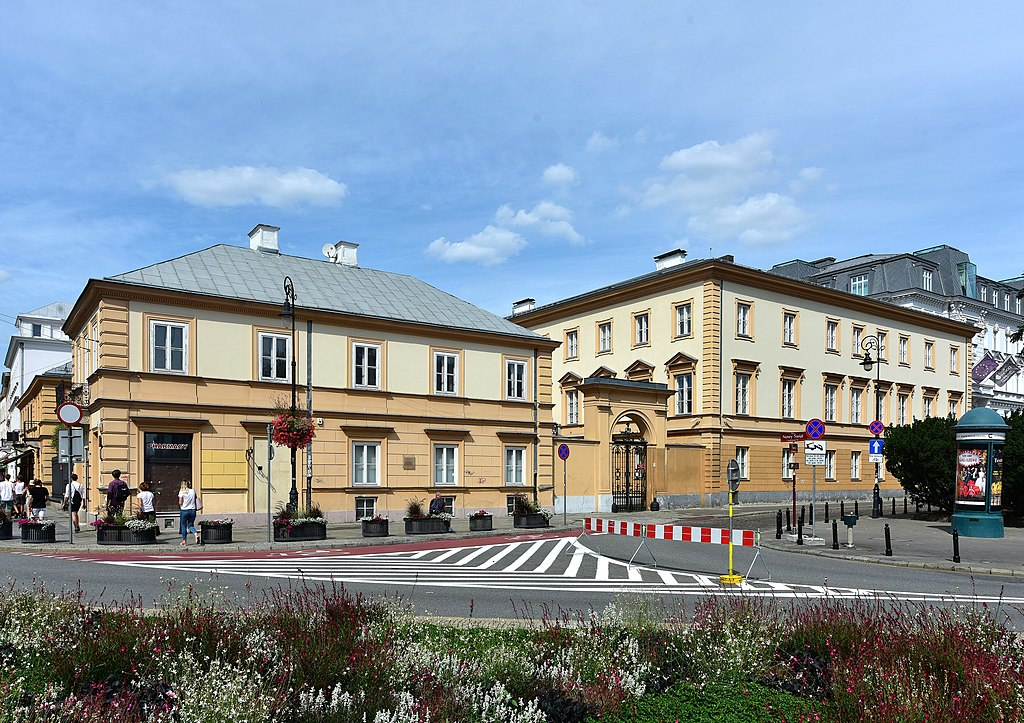 Rys. 2 Fotografia str. południowej zabytku Zdjęcia stanowiące zabytku stanowią dokumentację obiektu. Powinny eksponować jego charakterystyczne cechy: bryłę, fragmenty terenu przyległego. Do zdjęcia należy dodać opis, w którym podaje się nazwę obiektu oraz określa, jaka część budynku prezentuje zdjęcie (np. fronton pałacu z portalem, widok dworku od strony parku)Zdjęcie detalu architektonicznego podlegającego zabezpieczeniu powinno mieć charakter fotografii dokumentacyjnej. Ekspozycję należy odpowiednio powiękrzyć  oraz wskazać w opisie , jakie elementy detalu podlegają zabezpieczeniu (np. attyki, tympanu czy portyku).